PRAMOGA SENJORAMS – INTERAKTYVIOS PROTŲ KOVOSTrys Joniškio „Saulės“ pagrindinės mokyklos moksleivės – S. Griciūtė, P. Kairytė ir M. Butkutė kartu su Joniškio rajono švietimo centro karjeros specialiste E. Vitkauskiene, verslininke I. Strigockiene kavinėje ,,Fortūna“ organizavo interaktyvias protų kovas Joniškio rajono senjorams. Šešios Joniškio rajono Trečiojo amžiaus universiteto komandos nusprendė jėgas išbandyti ir sudalyvauti įtraukiančioje protų mankštoje. Tarp žaidėjų – net 2 Žagarės miesto komandos. Joniškio ,,Saulės“ pagrindinės mokyklos moksleivės S. Griciūtė, P. Kairytė su karjeros specialiste pasidalijo savo lūkesčiais – noru ,,pasimatuoti“ renginių organizatoriaus ir renginių vedėjo profesijas. Tokią galimybę merginoms suteikė kavinės ,,Fortūna“ savininkė I. Strigockienė, neatsisakiusi bendradarbiauti ugdymo karjerai srityje. Prie renginio organizatorių komandos prisijungė trečioji moksleivė – M. Butkutė. Net keletą savaičių vyko paruošiamieji darbai – klausimų, reklamos rengimas, bandymas naudoti informacines technologijas siekiant rajono senjorams suteikti naujų kompetencijų. Renginio metu TAU studentai mobiliųjų telefonų pagalba atsakinėjo į protų kovų klausimus. Prieš renginį merginos mokė žaidėjus naudotis programa ,,Kahoot“ ir jos pagalba sėkmingai dalyvauti interaktyviame žaidime. Nors žaidžiant teko susidurti su įvairiais techniniais trikdžiais ir kitais iššūkiais, komandos puikiai pasirodė ir parodė gerus rezultatus. Interaktyvaus žaidimo nugalėtojais tapo komanda ,,KoManDaReik“, antroji ir trečioji vietos atiteko žagariečių komandoms (antroji vieta – komanda ,,Žagarvyšnės“, trečioji – komanda ,,Žagarės vyšnia“). Pirmosios vietos laimėtojus apdovanojo kavinė ,,Fortūna“. Po renginio merginos sulaukė senjorų pasiūlymų ateityje organizuoti panašaus formato renginius, kuriuose TAU studentai, naudodamiesi informacinėmis technologijomis, galėtų ugdyti naujas kompetencijas ir turiningai praleisti laisvalaikį.Balandžio mėnesį renginių organizavimu besidominčios merginos planuoja burti senjorus ir užtikrinti jų užimtumo galimybes. Joniškio r. Švietimo centro karjeros specialistė E. Vitkauskienė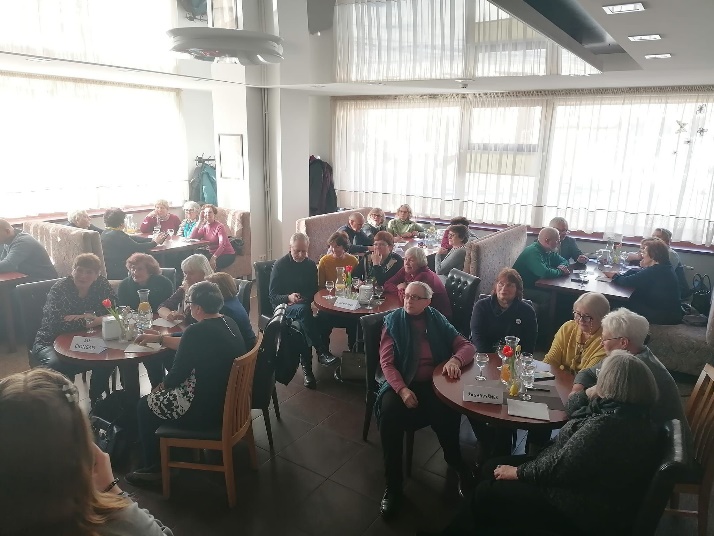 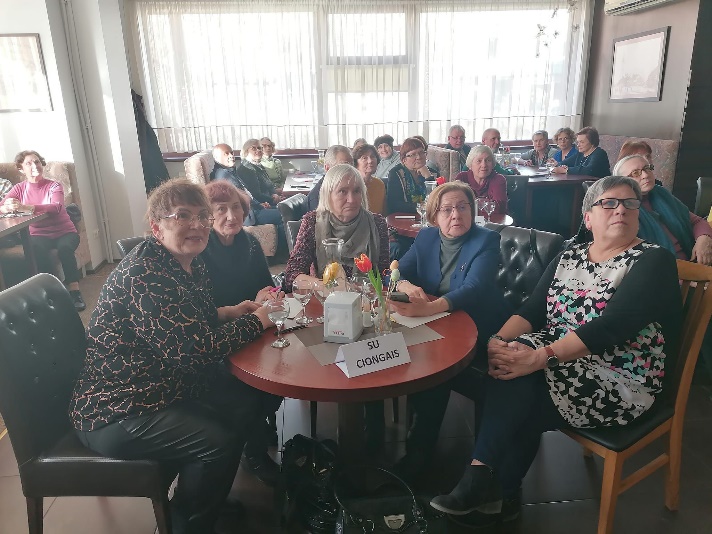 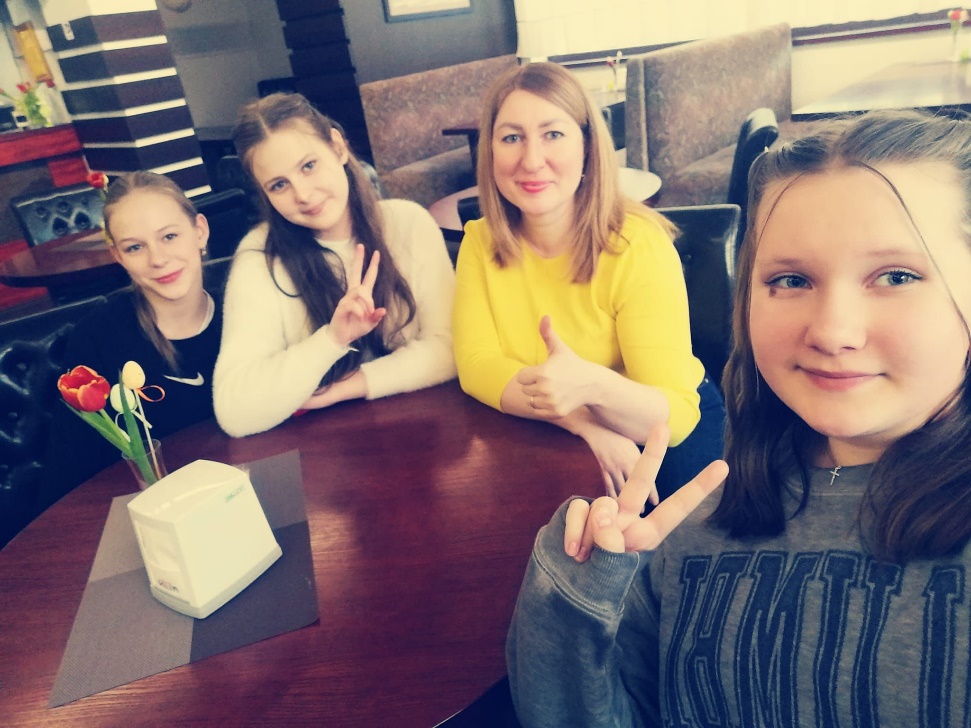 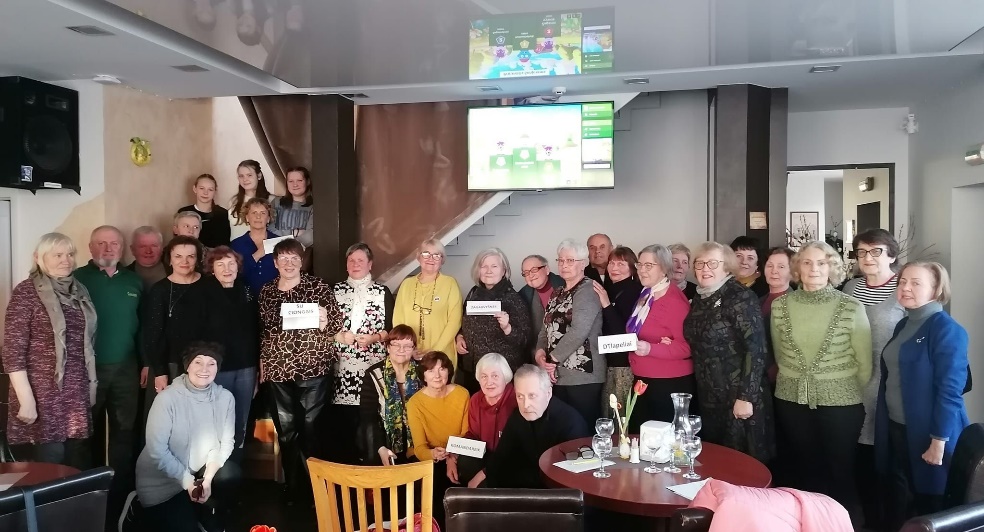 